Koofte Nokhod Chi (Meatballs)(By: Melina – Mrs. Lee)Ingredients:Ground meatOniondried vegetable mixchickpea flourMethod:Combine all the ingredients well.Roll into meatballs and then put it into the sauce and simmer for     minutes until done.It is called Koofte Nokhod Chi.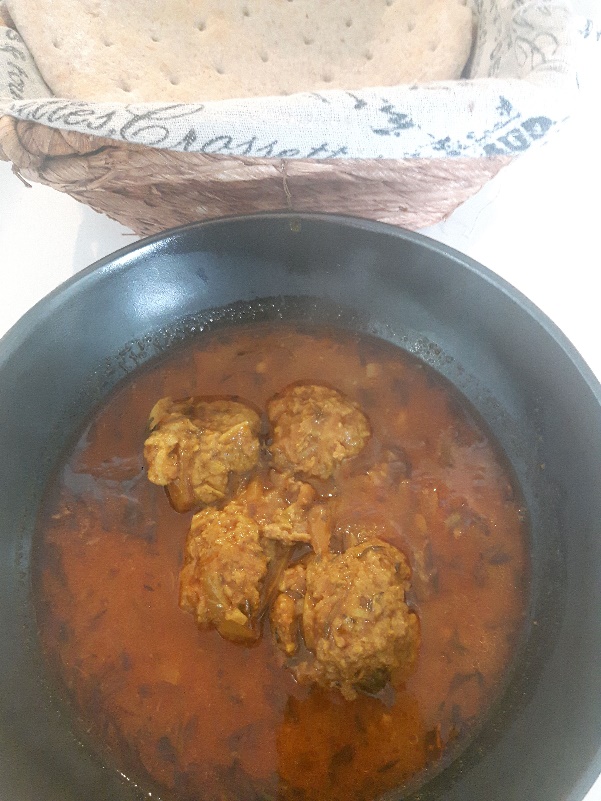 